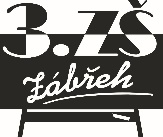             Základní škola Zábřeh, Školská 406/11, okres Šumperk                              E-mail: 3zszabreh@seznam.cz    ID schránka: bshywzh                                                         www.3zszabreh.cz          IČO:60045337Karel Mareš – KM truhlářství	Sadová 895/3789 01   ZábřehIČO: 10645349Věc: Objednávka - zhotovení nábytku do kabinetu CjNa základě osobního jednání objednáváme zhotovení nábytku (2 vestavné policové skříně) do kabinetu Cj dle cenové nabídky v celkové ceně 79.763,-- Kč včetně DPH. V Zábřehu dne 29. 11. 2023                                                                                        Mgr. M. L., ředitel školyFakturujte na:Základní škola Zábřeh, Školská 406/11, okres ŠumperkŠkolská 406/11, 789 01   ZábřehIČO: 60045337DIČ: CZ60045337Objednávka je akceptována 29. 11. 2023